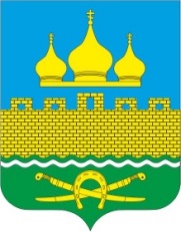 РОССИЙСКАЯ ФЕДЕРАЦИЯРОСТОВСКАЯ ОБЛАСТЬ  НЕКЛИНОВСКИЙ РАЙОНМУНИЦИПАЛЬНОЕ ОБРАЗОВАНИЕ «ТРОИЦКОЕ СЕЛЬСКОЕ ПОСЕЛЕНИЕ»АДМИНИСТРАЦИЯ ТРОИЦКОГО СЕЛЬСКОГО ПОСЕЛЕНИЯПОСТАНОВЛЕНИЕот 15.12.2021 г. № 82с. ТроицкоеОб утверждении Порядка осуществления контроля за деятельностью муниципальных бюджетных учреждений Троицкого сельского поселенияВ соответствии с пунктом 3 части 51 статьи 32 Федерального закона от 12.01.1996 № 7-ФЗ «О некоммерческих организациях» администрация Троицкого сельского поселения постановляет:1. Утвердить Порядок осуществления контроля за деятельностью муниципальных бюджетных учреждений Троицкого сельского поселения согласно приложению № 1.2. Начальнику сектора экономики и финансов администрации Троицкого сельского поселения, в срок до 30 декабря 2021 г. утвердить план проведения проверки на 2022 год.3. Настоящее постановление вступает в силу со дня его официального опубликования.4. Контроль за выполнением настоящего постановления оставляю за собой.Глава АдминистрацииТроицкого сельского поселения                      	         О.Н.ГуринаПостановление  вноситсектор экономики и финансовПриложение № 1к постановлениюАдминистрации Троицкого сельского поселенияот 15.12.2021 № 82ПОРЯДОКосуществления контроля за деятельностью муниципальныхбюджетных учреждений Троицкого сельского поселения1. Общие положения1.1. Порядок осуществления контроля за деятельностью муниципальных бюджетных учреждений Троицкого сельского поселения разработан в соответствии с требованиями Федеральных законов от 12.01.1996 № 7-ФЗ «О некоммерческих организациях».1.2. Контроль за деятельностью муниципальных бюджетных учреждений Троицкого сельского поселения осуществляется Администрацией Троицкого сельского поселения, осуществляющей функции и полномочия учредителя указанных учреждений (далее – учредитель).1.3. Положения настоящего Порядка не применяются при осуществлении следующих полномочий:по контролю в соответствии с Федеральным законом от 26.12.2008 № 294-ФЗ «О защите прав юридических лиц и индивидуальных предпринимателей при осуществлении муниципального контроля (надзора) и муниципального контроля»;по контролю в соответствии с Федеральным законом от 31.07.2020 № 248-ФЗ «О государственном контроле (надзоре) и муниципальном контроле в Российской Федерации»;по контролю, проводимому в соответствии с Федеральным законом от 05.04.2013 № 44-ФЗ «О контрактной системе в сфере закупок товаров, работ, услуг для обеспечения муниципальных и муниципальных нужд»;по государственному финансовому контролю, проводимому в порядке, предусмотренном бюджетным законодательством Российской Федерации.1.4. Предметом контроля за деятельностью муниципальных учреждений Троицкого сельского поселения является:осуществление муниципальными бюджетными учреждениями Троицкого сельского поселения предусмотренных уставами данных учреждений основных видов деятельности, в том числе выполнение муниципального задания на оказание муниципальных услуг (выполнение работ);выполнение муниципальными бюджетными учреждениями Троицкого сельского поселения плана финансово-хозяйственной деятельности, в том числе обоснованность составления и исполнения плана финансово-хозяйственной деятельности, оценка целевого использования предоставленных бюджетным и учреждениям бюджетных средств, а также средств от приносящей доход деятельности в соответствии с планом финансово-хозяйственной деятельности бюджетных учреждений для достижения целей, ради которых эти учреждения созданы;подтверждение достоверности бухгалтерской отчетности и соответствия порядка ведения бухгалтерского учета методологии и стандартам, которые установлены Министерством финансов Российской Федерации;соблюдение условий, установленных при предоставлении муниципальным бюджетным учреждениям Троицкого сельского поселения субсидий на иные цели в соответствии с абзацем вторым пункта 1 статьи 78.1 Бюджетного кодекса Российской Федерации;установление фактического наличия и состояния муниципального имущества Троицкого сельского поселения, закрепленного за муниципальными бюджетными учреждениями Троицкого сельского поселения на праве оперативного управления, выявление неиспользуемого или используемого не по назначению муниципального имущества Троицкого сельского поселения;объем и качество предоставления муниципальных услуг (выполнения работ);выполнение требований, установленных пунктом 33 статьи 32 Федерального закона от 12.01.1996 № 7-ФЗ «О некоммерческих организациях»;соблюдение муниципальными бюджетными учреждениями Троицкого сельского поселения требований законодательства Российской Федерации в части получения предварительного согласования совершения крупных сделок, а также решения об одобрении сделок с участием бюджетных учреждений, в совершении которых имеется заинтересованность;соблюдение и исполнение правовых актов Российской Федерации и нормативных правовых актов Троицкого сельского поселения, регулирующих деятельность муниципальных бюджетных учреждений Троицкого сельского поселения в соответствующей сфере.1.5. Основными целями контроля за деятельностью муниципальных бюджетных учреждений Троицкого сельского поселения являются:оценка результатов деятельности;подтверждение объема и соответствия качества предоставляемых муниципальных услуг (выполняемых работ) требованиям к стандарту предоставления муниципальных услуг (выполнения работ);оценка соблюдения требований законодательства Российской Федерации, Троицкого сельского поселения, Троицкого сельского поселения содержащего нормы о порядке использования, распоряжения и сохранности муниципального имущества Троицкого сельского поселения, а также эффективности использования бюджетных средств и муниципального имущества Троицкого сельского поселения, закрепленного за муниципальными учреждениями Троицкого сельского поселения на праве оперативного управления.2. Мероприятия по контролю за деятельностьюмуниципальных бюджетных учреждений Троицкого сельского поселения2.1. Мероприятия по контролю включают проведение уполномоченными должностными лицами учредителей проверок деятельности муниципальных учреждений Троицкого сельского поселения, в том числе опросы потребителей муниципальных услуг (работ), предоставляемых (выполняемых) муниципальными бюджетными учреждениями Троицкого сельского поселения, при осуществлении контроля объема и качества таких услуг (работ).2.2. Контроль за деятельностью муниципальных бюджетных учреждений Троицкого сельского поселения осуществляется в формах документарной или выездной проверок. Проверки осуществляются в плановом или внеплановом порядке.2.3. Документарная проверка проводится по месту нахождения учредителя. Выездная проверка проводится по месту нахождения проверяемого муниципального бюджетного учреждения Троицкого сельского поселения.2.4. Проверки проводятся на основании правового акта учредителя о проведении проверки, в котором в обязательном порядке указывается:наименование органа, осуществляющего проверку;фамилия, имя, отчество, должность должностного лица (лиц) учредителя, уполномоченного (уполномоченных) на проведение проверки, лица (лиц), привлекаемого (привлекаемых) к проведению проверки (далее – лица, осуществляющие проверку);наименование муниципального бюджетного учреждения Троицкого сельского поселения, в отношении которого проводится проверка;цели, предмет проверки, срок и форма ее проведения, проверяемый период;основание проведения проверки;перечень документов, необходимых для достижения целей проверки.2.5. Учредитель уведомляет о предстоящей проверке муниципальное бюджетное учреждение Троицкого сельского поселения не позднее чем за 3 рабочих дня до ее начала посредством направления копии правового акта учредителя.2.6. Проведение плановых проверок осуществляется в соответствии с планом, ежегодно утверждаемым правовым актом учредителя (далее – ежегодный план проведения проверок).Ежегодный план проведения проверок на следующий календарный год размещается на официальном сайте учредителя в информационно-телекоммуникационной сети «Интернет» в срок до 31 декабря текущего года.Плановые проверки в рамках настоящего Порядка в отношении каждого муниципального учреждения Троицкого сельского поселения проводятся не чаще 1 раза в год.Изменения в ежегодный план проведения проверок размещаются на официальном сайте учредителя в информационно-телекоммуникационной сети «Интернет» в течение 3 дней со дня их внесения.2.7. Внеплановые проверки проводятся по следующим основаниям:контроль за исполнением устранения ранее выявленных нарушений;поручение руководителя учредителя, в том числе в случае необходимости оценки соответствия деятельности муниципального бюджетного учреждения Троицкого сельского поселения законодательству Российской Федерации, Ростовской области, Троицкого сельского поселения, уставным целям в соответствии с предметом контроля, определенным в пункте 1.4 раздела 1 настоящего Порядка;получение от правоохранительных органов, иных муниципальных органов, органов местного самоуправления, юридических лиц и граждан информации о предполагаемых или выявленных нарушениях законодательства и норм, регулирующих соответствующую сферу деятельности муниципального учреждения Троицкого сельского поселения, в том числе объема и качества оказания муниципальных услуг (выполнения работ), а также фактической утрате, использовании не по назначению и в неудовлетворительном состоянии муниципального имущества Троицкого сельского поселения, закрепленного за муниципальным бюджетным учреждением Троицкого сельского поселения на праве оперативного управления;отсутствие в документах, представленных муниципальным бюджетным учреждением Троицкого сельского поселения, сведений, необходимых для проведения документарной проверки, либо противоречивость этих сведений;принятие решения о ликвидации или о реорганизации муниципального бюджетного учреждения Троицкого сельского поселения.2.8. Срок проведения проверки не может превышать 30 рабочих дней. В случаях проведения дополнительных мероприятий (экспертиз, исследований, направления запросов в контролирующие органы, восстановления муниципальным бюджетным учреждением Троицкого сельского поселения документов, необходимых для проведения проверки) на основании решения учредителя по мотивированному заключению должностных лиц учредителя, уполномоченных на проведение проверки, проведение проверки может быть продлено до 45 рабочих дней.2.9. При проведении проверки лица, осуществляющие проверку, вправе:требовать документы и сведения, относящиеся к предмету проверки;посещать территорию и объекты недвижимого имущества муниципального бюджетного учреждения Троицкого сельского поселения;получать объяснения должностных лиц муниципального бюджетного учреждения Троицкого сельского поселения, в отношении которого проводится проверка;проводить опросы потребителей муниципальных услуг (работ) в случае включения опросов в перечень мероприятий по контролю, необходимых для достижения целей проведения проверки, определенных в правовом акте учредителя о проведении выездной проверки.2.10. При проведении проверки лица, осуществляющие проверку, не вправе:требовать представления документов, информации, если они не относятся к предмету проверки;распространять сведения, полученные в результате проведения проверки и составляющую государственную, коммерческую, служебную, иную охраняемую законом тайну, за исключением случаев, предусмотренных законодательством;превышать установленные сроки проведения проверки.2.11. При проведении проверки лица, осуществляющие проверку, обязаны:соблюдать законодательство, права и законные интересы муниципального учреждения Троицкого сельского поселения;не препятствовать руководителю или иному уполномоченному должностному лицу муниципального учреждения Троицкого сельского поселения присутствовать при проведении проверки и давать разъяснения по вопросам, относящимся к предмету проверки;знакомить руководителя или иное уполномоченное должностное лицо муниципального бюджетного учреждения Троицкого сельского поселения с результатами проверки;соблюдать сроки проведения проверки.3. Оформление результатов проверок3.1. По результатам проверки лицами, осуществляющими проверку, составляется и подписывается акт проверки. При необходимости к акту проверки прилагаются документы или их копии, имеющие отношение к проверке, а также объяснения лиц, допустивших нарушения.3.2. Срок составления акта проверки не должен превышать 10 рабочих дней со дня ее окончания.3.3. Форма акта проверки определяется учредителем.3.4. В акте проверки в обязательном порядке должны указываться:дата и место составления акта проверки;основание проведения проверки;цели, предмет проверки, срок и форма ее проведения, проверяемый период;фамилия, имя, отчество, должность лица (лиц), осуществившего (осуществивших) проверку;наименование муниципального учреждения Троицкого сельского поселения, в отношении которого проводится проверка;сведения о результатах проверки, выявленных нарушениях законодательства и норм, регулирующих соответствующую сферу деятельности муниципального бюджетного учреждения Троицкого сельского поселения, в том числе объема и качества оказания муниципальных услуг (выполнения работ).3.5. Акт проверки составляется в 2 экземплярах. Один экземпляр акта проверки вручается под роспись об ознакомлении руководителю или уполномоченному должностному лицу муниципального бюджетного учреждения Троицкого сельского поселения в течение 5 рабочих дней со дня его составления.В случае невозможности вручения руководителю или уполномоченному должностному лицу муниципального бюджетного учреждения Троицкого сельского поселения акта проверки либо в случае отказа в его получении один экземпляр акта проверки направляется заказным почтовым отправлением с уведомлением о вручении, которое приобщается к акту проверки, хранящемуся у учредителя.3.6. В случае несогласия с фактами и выводами, изложенными в акте проверки, муниципальное бюджетное учреждение Троицкого сельского поселения в течение 5  рабочих дней с даты получения акта проверки вправе представить учредителю в письменной форме возражения в отношении выявленных нарушений (далее – возражения) с приложением документов либо их заверенных копий, подтверждающих обоснованность таких возражений (при их наличии).3.7. В случае представления возражений учредителем формируется комиссия по рассмотрению представленных возражений (далее – комиссия).3.8. О времени и месте рассмотрения возражений муниципальное бюджетное учреждение Троицкого сельского поселения письменно извещается не позднее чем за 3 рабочих дня до даты их рассмотрения.3.9. Комиссия рассматривает материалы проверки, поступившие от муниципального бюджетного учреждения Троицкого сельского поселения, в отношении которого проводится проверка, возражения и документы в присутствии руководителя или уполномоченного должностного лица муниципального бюджетного учреждения Троицкого сельского поселения в течение 10 рабочих дней со дня поступления возражений.Если руководитель или уполномоченное должностное лицо муниципального бюджетного учреждения Троицкого сельского поселения, надлежаще извещенные о дате заседания комиссии, без уважительных причин не явились, то возражения рассматриваются в их отсутствие.3.10. Результаты рассмотрения комиссией возражений оформляются решением, которое подписывается всеми членами комиссии и прилагается к акту проверки.3.11. Информация о результатах проверки доводится до руководителя учредителя.3.12. В случае выявления по результатам проверки нарушений обязательных для исполнения требований или недостатков в деятельности муниципального бюджетного учреждения Троицкого сельского поселения, учредитель направляет муниципальному  бюджетному учреждению Троицкого сельского поселения предписание об устранении выявленных нарушений с указанием сроков его исполнения.Предписание об устранении выявленных нарушений направляется в течение 10 рабочих дней со дня:окончания срока, указанного в пункте 3.6 настоящего раздела (в случае отсутствия возражений);вынесения комиссией по результатам рассмотрения возражений решения, указанного в пункте 3.10 настоящего раздела.Муниципальное бюджетное учреждение Троицкого сельского поселения, которому было направлено предписание об устранении выявленных нарушений, в установленный срок представляет учредителю, проводившему проверку, отчет об исполнении предписания с приложением подтверждающих исполнение документов.3.13. В случае если муниципальным бюджетным учреждением Троицкого сельского поселения не исполнено предписание об устранении выявленных нарушений в установленный срок, учредитель вправе рассмотреть вопрос о привлечении руководителя муниципального бюджетного учреждения Троицкого сельского поселения к дисциплинарной ответственности.3.14. При выявлении обстоятельств и фактов, свидетельствующих о признаках правонарушений, в том числе в сфере экономики, учредитель обязан информировать об этом соответствующие правоохранительные органы и органы прокуратуры.4. Результаты контроляза деятельностью муниципальных бюджетных учреждений Троицкого сельского поселения4.1. Результаты мероприятий по контролю за деятельностью муниципальных бюджетных учреждений Троицкого сельского поселения учитываются учредителем при решении вопросов:4.1.1. О соответствии или несоответствии результатов деятельности муниципального бюджетного учреждения Троицкого сельского поселения установленным учредителем показателям деятельности.4.1.2. О дальнейшей деятельности муниципального бюджетного учреждения Троицкого сельского поселения с учетом оценки степени выполнения установленных учредителем показателей деятельности:о сохранении (увеличении, уменьшении) показателей муниципального задания и объемов бюджетных ассигнований;о перепрофилировании муниципального бюджетного учреждения Троицкого сельского поселения;о реорганизации или ликвидации муниципального бюджетного учреждения Троицкого сельского поселения, об изменении его типа.4.1.3. Об эффективности использования муниципального имущества Троицкого сельского поселения.4.1.4. О принятии мер дисциплинарного воздействия к руководителю муниципального бюджетного учреждения Троицкого сельского поселения.4.2. При наличии оснований, установленных законодательством, результаты контроля за деятельностью муниципальных бюджетных учреждений Троицкого сельского поселения в части использования по назначению и сохранностью имущества учитываются учредителем при подготовке предложений в адрес органа по управлению муниципальным имуществом Троицкого сельского поселения о принудительном изъятии муниципального имущества Троицкого сельского поселения, закрепленного за муниципальными бюджетными учреждениями Троицкого сельского поселения на праве оперативного управления.